РЕПУБЛИКА БЪЛГАРИЯ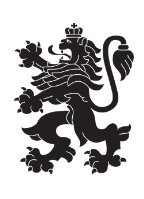 Министерство на земеделието, храните и горитеОбластна дирекция „Земеделие“ – гр.ПазарджикЗ   А   П   О   В   Е   Д№ РД-04-219/ 29.09.2021 г.СВЕТЛА ПЕТКОВА – директор на областна дирекция „Земеделие” гр. Пазарджик, след като разгледах, обсъдих и оцених доказателствения материал по административната преписка за землището на с. Козарско, община Брацигово, област Пазарджик, за стопанската 2021– 2022 г., а именно: заповед № РД 07-42/04.08.2021 г., по чл. 37в, ал. 1 ЗСПЗЗ, за създаване на комисия, доклада на комисията и приложените към него: служебно разпределение, проекта на картата за разпределение на масивите за ползване в землището, проекта на регистър към картата, които са неразделна част от служебното разпределение, както и всички останали документи по преписката,  за да се произнеса установих от фактическа и правна страна следното:І. ФАКТИЧЕСКА СТРАНА1) Заповедта на директора на областна дирекция „Земеделие” гр. Пазарджик № РД 07-42/04.08.2021 г., с която е създадена комисията за землището на с. Козарско,  община Брацигово, област Пазарджик, е издадена до 05.08.2021 г., съгласно разпоредбата на чл. 37в, ал. 1 ЗСПЗЗ.2) Изготвен е доклад на комисията.Докладът съдържа всички необходими реквизити и данни, съгласно чл. 37в, ал. 4 ЗСПЗЗ и чл. 72в, ал. 1 – 4 ППЗСПЗЗ.Към доклада на комисията по чл. 37в, ал. 1 ЗСПЗЗ са приложени служебното разпределение, проектът на картата на масивите за ползване в землището и проектът на регистър към нея.3) В предвидения от закона срок от комисията е изготвено служебно разпределение на масивите за ползване в землището, което отговаря на изискванията на чл. 37в, ал. 3 и ал. 4 ЗСПЗЗ и чл. 74, ал. 1 – 4 ППЗСПЗЗ.Неразделна част от служебното разпределение са проектът на картата за разпределение на масивите за ползване в землището и регистърът към нея, който съдържа всички необходими и съществени данни, съгласно чл. 74, ал. 1 – 4 ППЗСПЗЗ.ІІ. ПРАВНА СТРАНАПроцедурата по сключване на споразумение между ползвателите/собствениците на земеделски земи (имоти), съответно за служебно разпределение на имотите в масивите за ползване в съответното землище, има законната цел за насърчаване на уедрено ползване на земеделските земи и създаване на масиви, ясно изразена в чл. чл. 37б и 37в ЗСПЗЗ, съответно чл.чл. 69 – 76 ППЗСПЗЗ.По своята правна същност процедурата за създаване на масиви за ползване в землището за съответната стопанска година е един смесен, динамичен и последователно осъществяващ се фактически състав. Споразумението между участниците е гражданскоправният юридически факт, а докладът на комисията, служебното разпределение на масивите за ползване и заповедта на директора на областната дирекция „Земеделие”, са административноправните юридически факти.Всички елементи на смесения фактически състав са осъществени, като са спазени изискванията на закона, конкретно посочени във фактическата част на заповедта.С оглед изложените фактически и правни доводи, на основание чл. 37в, ал. 4, ал. 5, ал. 6 и ал. 7 от ЗСПЗЗ, във връзка с чл. 75а, ал. 1, т. 1-3, ал. 2 от ППЗСПЗЗ,Р А З П О Р Е Д И Х:Въз основа на ДОКЛАДА на комисията:ОДОБРЯВАМ служебното разпределение на имотите по чл. 37в, ал. 3 ЗСПЗЗ, включително и за имотите по чл. 37в, ал. 3, т. 2 ЗСПЗЗ, с което са разпределени масивите за ползване в землището на село Козарско , община Брацигово, област Пазарджик, за стопанската година 2021 -2022 година, считано от 01.10.2021 г. до 01.10.2022 г.ОДОБРЯВАМ картата на разпределените масиви за ползване в посоченото землище, както и регистърът към нея, които са ОКОНЧАТЕЛНИ за стопанската година, считано от 01.10.2021 г. до 01.10.2022 г.Заповедта, заедно с окончателните карта на масивите за ползване и регистър, да се обяви в кметството на село Козарско и в сградата на общинската служба по земеделие гр. Пещера, както и да се публикува на интернет страницата на община Брацигово и областна дирекция „Земеделие” гр. Пазарджик, в срок от 7 дни от нейното издаване.Ползвател на земеделски земи, на който със заповедта са определени за ползване за стопанската 2021 – 2022 г., земите по чл. 37в, ал. 3, т. 2 от ЗСПЗЗ, е ДЛЪЖЕН да внесе по банкова сметка, с IBAN BG34UBBS80023300251210  и BIC UBBSBGSF, на областна дирекция „Земеделие” гр. Пазарджик, паричната сума в размер на определеното средно годишно рентно плащане за землището, в срок ДО ТРИ МЕСЕЦА от публикуването на настоящата заповед. Сумите са депозитни и се изплащат от областна дирекция „Земеделие” гр. Пазарджик на провоимащите лица, в срок от 10 (десет) години.За ползвателите, които не са заплатили в горния срок паричните суми за ползваните земи по чл. 37в, ал. 3, т 2 ЗСПЗЗ, съгласно настоящата заповед, директорът на областна дирекция „Земеделие” издава заповед за заплащане на трикратния размер на средното годишно рентно плащане за землището. В седемдневен срок от получаването на заповедта ползвателите превеждат паричните суми по сметка на областна дирекция „Земеделие” гр. Пазарджик.Заповедта може да се обжалва в 14 дневен срок, считано от обявяването/публикуването й, чрез областна дирекция „Земеделие” гр. Пазарджик, по реда предвиден в АПК – по административен пред министъра на земеделието и храните и/или съдебен ред пред Районен съд гр. ПещераОбжалването на заповедта не спира нейното изпълнение.
Светла Петкова (Директор)
29.09.2021г. 10:05ч.
ОДЗ-Пазарджик


Електронният подпис се намира в отделен файл с название signature.txt.p7s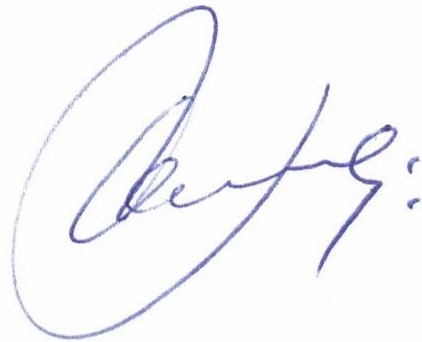 ПРИЛОЖЕНИЕОПИС НА РАЗПРЕДЕЛЕНИТЕ МАСИВИ ЗА ПОЛЗВАНЕ И ВКЛЮЧЕНИТЕ В ТЯХ ИМОТИза стопанската 2021/2022 годиназа землището на с. Козарско, ЕКАТТЕ 37705, община Брацигово, област Пазарджик.проект на разпределение, одобрен със заповед № РД............................................. на директора на Областна дирекция "Земеделие" - гр. ПазарджикПолзвателМасив №Имот с регистрирано правно основаниеИмот с регистрирано правно основаниеИмот по чл. 37в, ал. 3, т. 2 от ЗСПЗЗИмот по чл. 37в, ал. 3, т. 2 от ЗСПЗЗИмот по чл. 37в, ал. 3, т. 2 от ЗСПЗЗСобственикПолзвателМасив №№Площ дка№Площ дкаДължимо рентно плащане в лв.СобственикВЛАДИЛИАНА ООД5-25.104.096РЙМВЛАДИЛИАНА ООД5-25.92.495НГПВЛАДИЛИАНА ООД5-25.42.00340.06ТГТВЛАДИЛИАНА ООД5-25.81.992РЙМВЛАДИЛИАНА ООД5-25.21.626МММВЛАДИЛИАНА ООД5-25.51.49729.94МММВЛАДИЛИАНА ООД5-25.31.26925.38ПЛВВЛАДИЛИАНА ООД5-25.61.191РЙМВЛАДИЛИАНА ООД6-56.82.999РЙМВЛАДИЛИАНА ООД6-56.92.999РЙМВЛАДИЛИАНА ООД6-56.72.999МММВЛАДИЛИАНА ООД6-56.62.999РЙМВЛАДИЛИАНА ООД6-56.52.49949.98КНТВЛАДИЛИАНА ООД6-56.11.18023.60СКСВЛАДИЛИАНА ООД6-56.40.50010.00ААСВЛАДИЛИАНА ООД6-56.30.4829.64БИИВЛАДИЛИАНА ООД77.18.799ВГМВЛАДИЛИАНА ООД77.23.895РЙМВЛАДИЛИАНА ООД77.33.895ГНВВЛАДИЛИАНА ООД77.43.895ВГМВЛАДИЛИАНА ООД77.52.497РЙМВЛАДИЛИАНА ООД77.62.49749.94ТВГВЛАДИЛИАНА ООД77.71.298ДСПВЛАДИЛИАНА ООД77.91.10322.06ВСПВЛАДИЛИАНА ООД77.81.103ГСПВЛАДИЛИАНА ООД8-48.147.700КХТВЛАДИЛИАНА ООД8-48.134.002МММВЛАДИЛИАНА ООД8-48.162.70254.04АСАВЛАДИЛИАНА ООД8-48.152.29945.98ДАСВЛАДИЛИАНА ООД8-38.75.002МММВЛАДИЛИАНА ООД8-28.214.998ЕГБ и др.ВЛАДИЛИАНА ООД8-28.182.501СЙПВЛАДИЛИАНА ООД8-28.191.50230.04КККВЛАДИЛИАНА ООД8-28.201.001КХТВЛАДИЛИАНА ООД88.92.79755.94ЛАЗВЛАДИЛИАНА ООД88.102.003ПАЗВЛАДИЛИАНА ООД88.121.40228.04АЗАВЛАДИЛИАНА ООД66.382.401МММВЛАДИЛИАНА ООД66.392.398МММВЛАДИЛИАНА ООД66.401.199СДГВЛАДИЛИАНА ООД6-26.325.251РЙМВЛАДИЛИАНА ООД6-26.354.993РЙМВЛАДИЛИАНА ООД6-26.362.49849.96СИЩВЛАДИЛИАНА ООД6-26.330.80216.04СДПВЛАДИЛИАНА ООД6-26.340.70014.00ДСАВЛАДИЛИАНА ООД6-46.132.497СЙПВЛАДИЛИАНА ООД6-46.141.632РЙМВЛАДИЛИАНА ООД6-36.186.301РЙМВЛАДИЛИАНА ООД6-36.171.20024.00АИГВЛАДИЛИАНА ООД55.257.501ВАА и др.ВЛАДИЛИАНА ООД55.264.998РЙМВЛАДИЛИАНА ООД55.224.774РЙМВЛАДИЛИАНА ООД55.234.52590.50ДАТВЛАДИЛИАНА ООД55.272.391РЙМВЛАДИЛИАНА ООД55.242.206РЙМВЛАДИЛИАНА ООД55.211.499РЙМВЛАДИЛИАНА ООД44.281.50530.10ДГКВЛАДИЛИАНА ООД44.251.50130.02СГКВЛАДИЛИАНА ООД44.261.001ВГМВЛАДИЛИАНА ООД44.230.75315.06РКСВЛАДИЛИАНА ООД44.240.69913.98АГПВЛАДИЛИАНА ООД44.270.4999.98АААВЛАДИЛИАНА ООД4-24.71.492РЙМВЛАДИЛИАНА ООД4-24.101.115РЙМВЛАДИЛИАНА ООД4-24.80.995РЙМВЛАДИЛИАНА ООД4-24.90.80016.00РНКОБЩО за ползвателя (дка)130.62939.214784.28